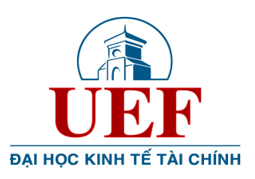 Student’s name & ID: Date of submission: SAMPLE/BÀI MẪUNo. My wordsNounsVerbsAdjectivesAdverbs1happy (adj)happinessunhappinessunhappyhappilyunhappily2satisfy (v)satisfactiondissatisfactionsatisfyingsatisfiedsatisfactorysatisfactorily3worry (v)worry (n)worryingworried worryinglyworriedly4...5...6...7...8...9...10...